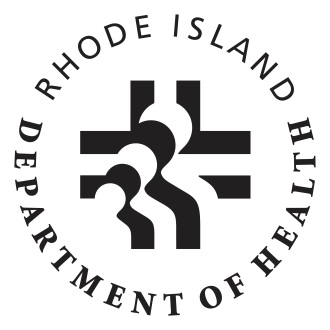 Rhode Island Department of HealthThree Capitol Hill   Providence, RI 02908-5094www.health.ri.govMemo To:	Mini Grant ApplicationFrom:	Veronica Rosa-DaFonseca, Sealant and Fluoride CoordinatorDate:	October 3, 2018Re:	SEAL RI! School Sealant ProgramsThe Rhode Island Department of Health (RIDOH) is offering mini-grants to qualified community-based organization to continue The SEAL RI! School-Based Dental Sealant Program (CDC grant). SEAL RI! is a school-based/linked dental sealant program that targets elementary schools across the state that have 50% or greater of their children eligible for the Free and Reduced School Meal Program. This initiative addresses the disproportionate oral disease burden on RI school aged children who lack access to optimal preventive dental services. 	Mini-grants will be in amounts between $2,500 and $4,999. The Oral Health Program has a total of $35,000 budgeted to fund 5-7 mini-grant applications. The scope of work includes:Distribute Consent Forms, Confirm Parental consent and medical history, Conduct Dental Assessment, Place sealant(s), Collect data and 6.   Invoice monthly.		Please submit an application and an agency W-9 October 26, at 4:00pm. via email to Veronica Rosa-DaFonseca at: v.rosadafonseca@health.ri.gov.  W-9 forms are required at time of submission to ensure the timely processing of grant awards. W-9 forms must be signed and dated within the past six months. Please review and/or complete the following: Mini-grant Application  Mini-grant Technical Review Scoring Sheet W-9 Agencies will be notified of grant acceptance within 1 week of the application deadline. Mini-grant activities must be completed by August 31, 2019. The Program invoices must be submitted no later than 30 days after the project end date. We look forward to hearing from you regarding this opportunity.  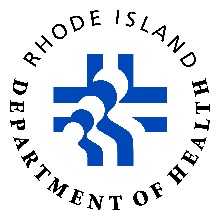 Rhode Island Department of Health Oral Health ProgramSEAL RI! School Sealant ProgramScope of WorkThe purpose of this mini grant opportunity is to support the activities of SEAL RI! a school- based/linked dental sealant program that targets elementary schools across the state that have 50% or greater of their children eligible for the Free and Reduced School Meal Program. This initiative addresses the disproportionate oral disease burden on RI school aged children who lack access to optimal preventive dental services. Distribute Consent FormsParental consent forms in English and Spanish will be distributed at least two weeks prior to the date for the dental exams. The consent forms will explain the program in the two languages and will ask parents for medical history information and dental insurance status of their child.Confirm Parental consent & medical historyThe returned parental consents are reviewed for completeness and followed up as needed.  If the consent form is positive but incomplete, the DH/DA/Coordinator working at the school will follow-up with the parent to complete the form. Proper follow up and outreach will be performed to increase the rate of returned consent forms.Conduct Dental AssessmentThe dental exams for sealant eligibility will be performed by a RI licensed dentist, in cooperation with school personnel. The dental exam will be conducted in a setting provided by the school.  The dentist and assistant will be responsible for providing the proper equipment to complete the exam phase of the program. The teeth determined to be eligible for sealants will be indicated on an exam form that will become a permanent record, and will be given to the hygienist assigned to the school. The grantees will provide screening/sealant treatment, regardless of dental insurance status/ability to pay.Sealant PlacementA licensed hygienist will place the sealants that are prescribed by the examining dentist in a timely fashion after the dental exams. The hygienists will use portable dental equipment that is capable of allowing the placement of clinically acceptable sealants. Sealants must be provided for at least 80% of 1st molar teeth prescribed for sealant placement at the baseline examination within 3 months following the examination.   Data CollectionThe data regarding exams and sealants will be collected and provided to the RIDOH on a quarterly basis through the KIDSNET database.ReportingMonthly invoices due to RIDOH by the tenth of each month.*Funds cannot be used for the purchase of food, beverages, or incentives.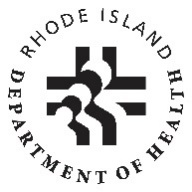 Division of Community Health & EquitySEAL RI! School Sealant Program Programs 2018 Mini-Grant Application FormInstructions: Please read through each of the following section prompts and complete either in the given template or in another document. SECTION I: AGENCY CAPACITY (10 points)Briefly Provide a description of your organization and your program’s history, mission and services provided.  Include a history of any school-based dental sealant initiatives your program has participate in experience in providing services, support, and engagement with school based sealant.SECTON II: SCOPE OF WORK & SUSTAINABILITY (20 points)Provide a summary of the proposed project and project goals. Discuss plans on how the project and/or related activities will be sustained after funding ceases. If you have previously received funding from the RI Oral Health Program SEAL RI! School Sealant Program, please describe your success in achieving the outlined aims and goals. What were other sources of funding (if any)?  SECTION III: PERSONNEL (10 points)Describe who will work on the project and their experience working in this area. SECTION IV: Work Plan (30 points)Describe in detail the logistics of your program, including education, prevention and how each of these will be implemented.  This includes the step taken to implement and carry out he program.  Explain how these steps will increase participation rates.  SECTION V: BUDGET NARRATIVE (25 points)Please briefly describe your proposed budget expenses for this project. The maximum allowable budget for this project is $4,999. Note: Due to federal budget restrictions, mini-grant funds may not be used for the purchase of food or beverages.Return via email, fax, or in person no later than October 26, 2018 to:Veronica Rosa-DaFonseca, Sealant and Fluoride CoordinatorRhode Island Department of Health, Room 302Telephone: 401-222-2744Fax: 401-222-1442Email:  v.rosadafonseca@health.ri.gov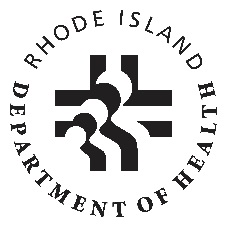 Agency Name: _______________________________________________________________________   Reviewer: _________________________________________   Date:____________________________Criterion 1 Comments: _________________________________________________________________________________________________________________________________________________________________________________________________________________________________________Criterion 2 Comments: _________________________________________________________________________________________________________________________________________________________________________________________________________________________________________Criterion 3 Comments: _________________________________________________________________________________________________________________________________________________________________________________________________________________________________________Criterion 4 Comments: _________________________________________________________________________________________________________________________________________________________________________________________________________________________________________Criterion 5 Comments: _________________________________________________________________________________________________________________________________________________________________________________________________________________________________________Reviewers Recommendation SummaryTotal Score: _____ (not to exceed 95 points)Has the required minimum score of 80 been met? _____ Yes* _____ No*Additionally, mini-grant application must meet minimum requirements in the Scope of Work section.Reviewer’s Recommendation:     ____ Recommended     ____ Not RecommendedCriteria ScoringMini-Grant Budget Template (20 points)SEAL RI! School Sealant Program Programs Mini-Grant Budget Template (20 points)SEAL RI! School Sealant Program Programs BUDGET Period December 1st, 2018 through August 31, 2019BUDGET Period December 1st, 2018 through August 31, 2019Organization: Organization: AmountGRANT FUNDS:    EXPENSE CATEGORYGRANT FUNDS:    EXPENSE CATEGORYData CollectionData Collection*up to 959 Children sealants @ 2.50 per sealant*up to 959 Children sealants @ 2.50 per sealant*Grantees can have up to 1,300 screening @ 2 per screening *Grantees can have up to 1,300 screening @ 2 per screening *Funds can be used data collection*Funds can be used data collection**Funds cannot be used for the purchase of food, beverages, or incentives**Funds cannot be used for the purchase of food, beverages, or incentivesTotal Marketing/Recruitment:Total Marketing/Recruitment:TOTAL AMOUNT REQUESTED (may not exceed $4,999)TOTAL AMOUNT REQUESTED (may not exceed $4,999)Criterion 1: Agency CapacityMaximum PointsScoreThe applicant demonstrates that it is qualified and experienced in working with School Sealant Program.5The applicant demonstrates previous experience conducting Screening and Placement of Sealant in schools.5Criterion 2: Scope of Work & SustainabilityMaximum PointsScoreThe applicant identifies clear goals to carry out scope of work. 5The applicant demonstrates capacity to embed School Sealant programs into daily activities.10The applicant provides a realistic plan for sustaining activities beyond this funding period.5Criterion 3: PersonnelMaximum PointsScoreThe applicant has internal staff to be conduct and carry out Sealant at school settings.10Criterion 4: Work PlanMaximum PointsScoreWork Plan is realistic and appropriate for scope of project. 30Criterion 5: Budget Maximum PointsScoreThe applicant presented a cost-effective budget that reflects appropriate expenses to accomplish project goals. 25CriterionMaximum ScoreReviewer’s Score1. Agency Capacity 102: Scope of Work & Sustainability203. Personnel104. Work Plan305.  Budget 25Total95